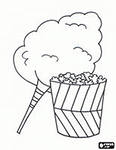 А т а – а т а  —              э т о   в а т а .А т у – а т у  —              н а   в а т у .А т ы – а т ы  —              н е т у   в а т ы .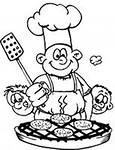 Д а – д а – да  -             у   Д и м ы   е д а .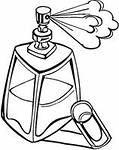 Х и – х и – х и  -             у   м а м ы   д у х и .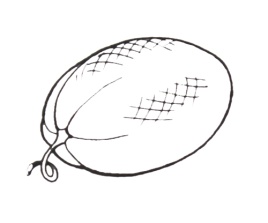 Ч у – ч у – ч у  -                д ы н ю   х о ч у .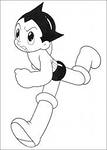 Г и – г и – г и  --              б ы с т р е е   б е г и !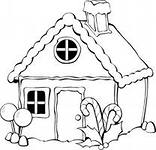 О м а – о м а  —              б у д у    д о м а .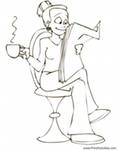 О ф е – о ф е  —              у   м а м ы    к о ф е .Ы н я – ы н я  —              у   п а п ы    д ы н я .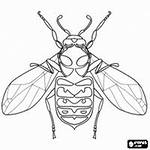 У х а – у х а  —              в о н    м у х а .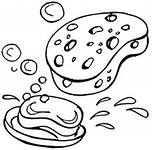 Ы л о – ы л о  —              в о т    м ы л о .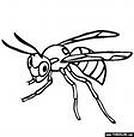 С а – с а – са  -              в о н   о с а .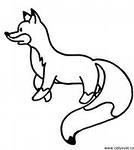 С а – с а – са  -               т а м   л и с а .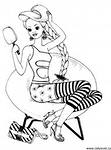 С а – с а – са  -              у   А н и   к о с а .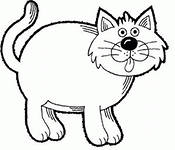 С ы – с ы – сы  -              у   к о т а   у с ы .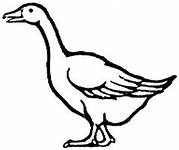 С я – с я – ся  -               п а с у   г у с я .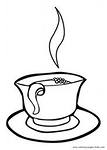 С и – с и – си  -               ч а й   н е с и .